2021 Tatum Eagle Cross Country Schedule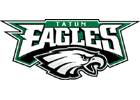 *THS-Tatum High School **TMS-Tatum Middle SchoolHead Coach: Patricia NelsonAssistant Coach: Devin BarkerAthletic Director: Jason HolmanGirls Coordinator: Leven Barker Principal: Matthew QuickSuperintendent: Dr. J.P. RichardsonDate:Day:Meet:Teams:Place:August 28SaturdayGilmerTHS/TMS Gilmer Elementary September 11SaturdayHallsvilleTHS/TMSHallsville HSSeptember 17FridayMike DarbyTHSLongview Lear ParkSeptember 18SaturdayPine TreeTMSPine Tree StadiumSeptember 25SaturdayJacksonvilleTHS/TMSJacksonville HSOctober 2SaturdayGladewaterTHS/TMSGladewater HSOctober 7ThursdayLindaleTHS Garden Valley RanchOctober 13WednesdayDistrict THS/TMSElysian Fields HSOctober 25MondayRegionalTHSUT ArlingtonNovember 5-6Friday/SaturdayStateTHSRound Rock